Узнать о недоимке Вы можете из СМС - сообщения или электронного письма, направленного Межрегиональной инспекцией ФНС России по управлению долгом (далее – МИ УДОЛ). Это возможно в случае, если Вы подали письменное согласие по форме КНД1160068 в любой территориальный налоговый орган Воронежской области (далее - инспекция). МИ УДОЛ составит документ о выявлении недоимки и в соответствии с п.7 ст.31 Налогового Кодекса РФ проинформирует Вас о наличии задолженности не чаще одного раза в квартал. Представить согласие можно в электронной форме - по телекоммуникационным каналам связи, через личный кабинет налогоплательщика, либо на бумаге - при личном посещении инспекции, или направив по почте.Для направления согласия через Личный кабинет необходимо:Зайти в личный кабинет для физических лиц через режим «Все сервисы для физических лиц»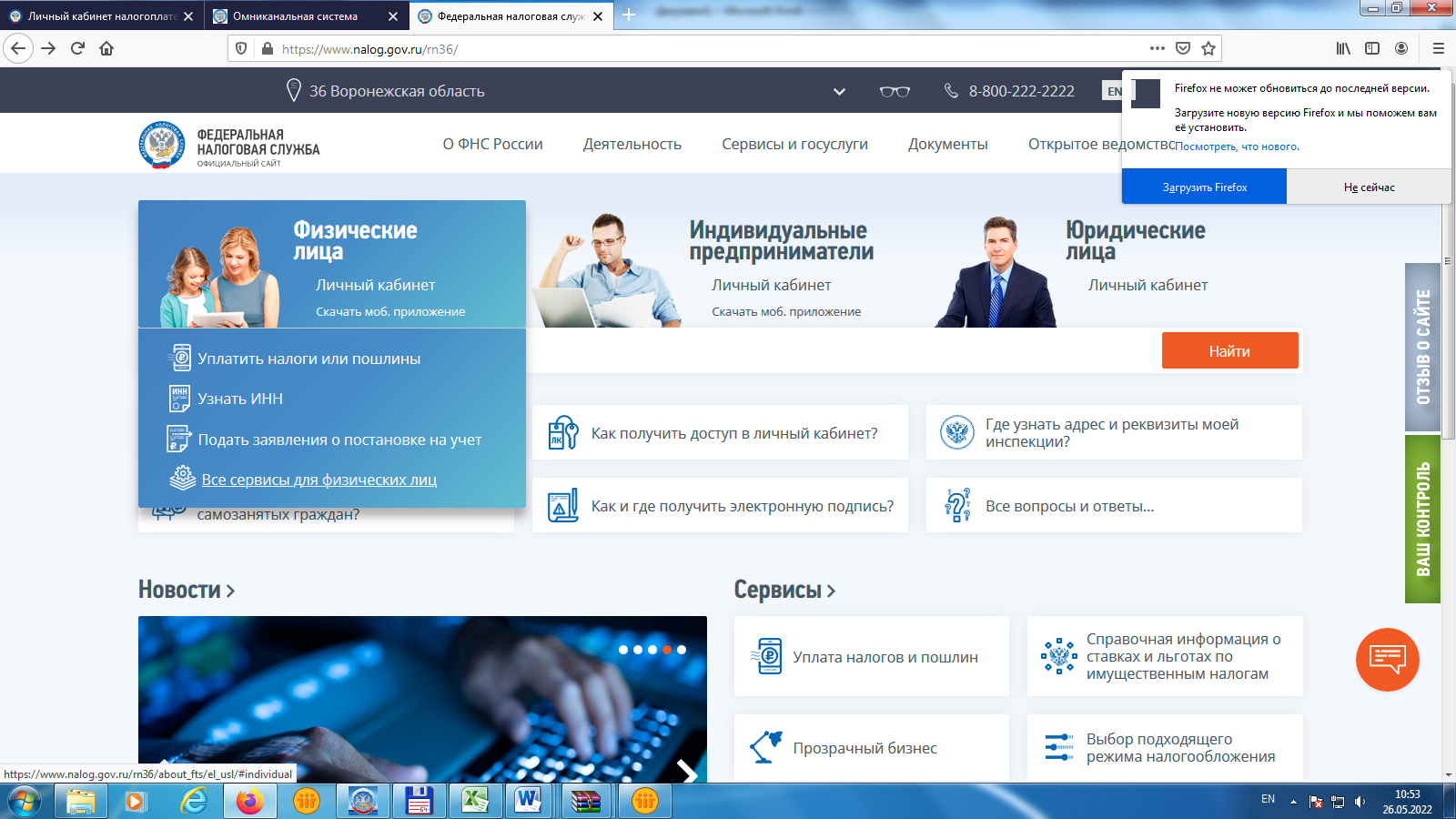 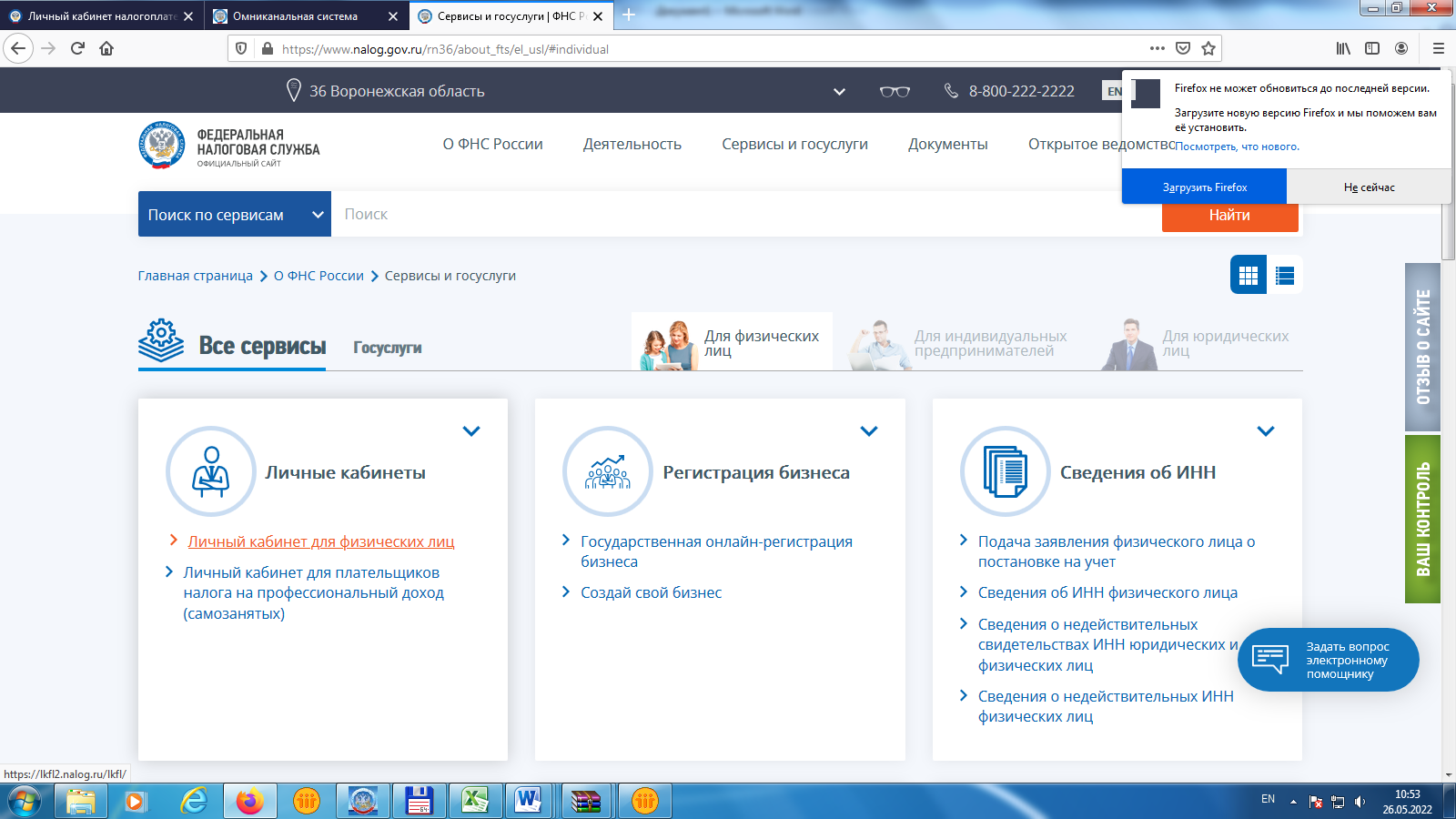 Нажать на «Фамилию Имя Отчество»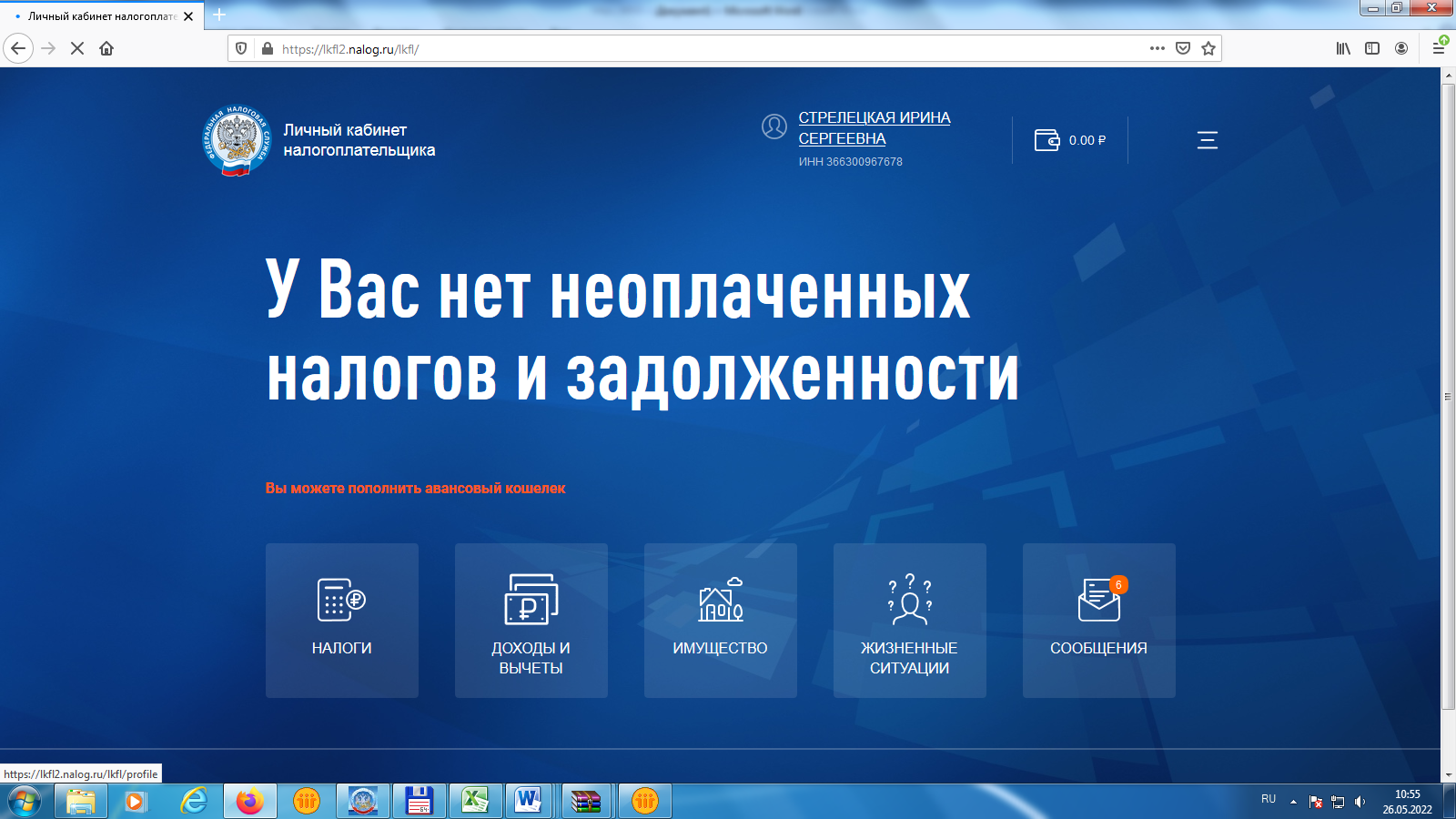 Нажать на ФИО налогоплательщика.Нажать на строчку «Подать согласие (отказ) на информирование по СМС и (или) электронной почте о наличии недоимки и (или) задолженности»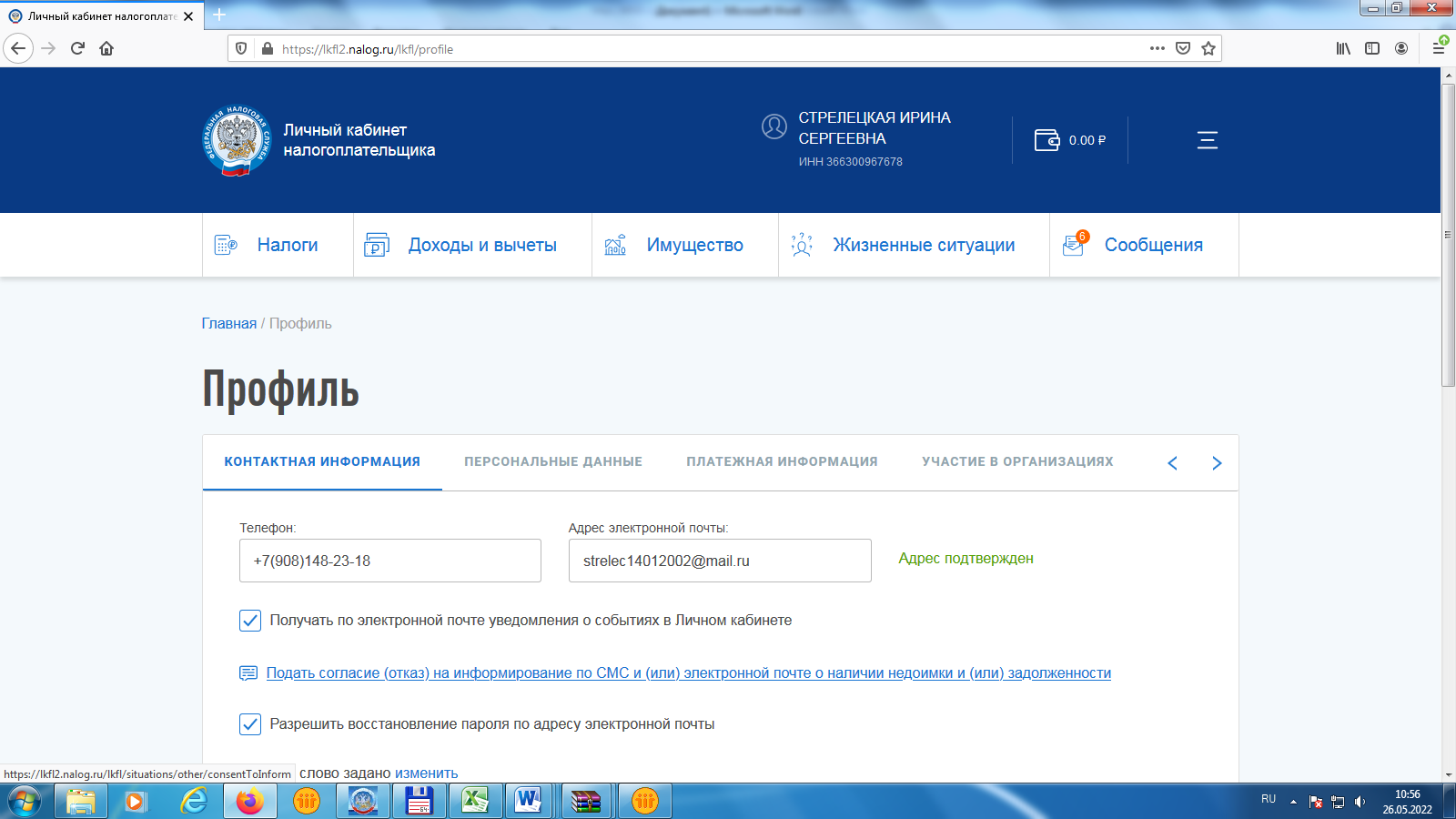 В случае появления информационного сообщения в виде всплывающего диалогового окна необходимо получить ЭЦП, нажав на кнопку «Отправить запрос»	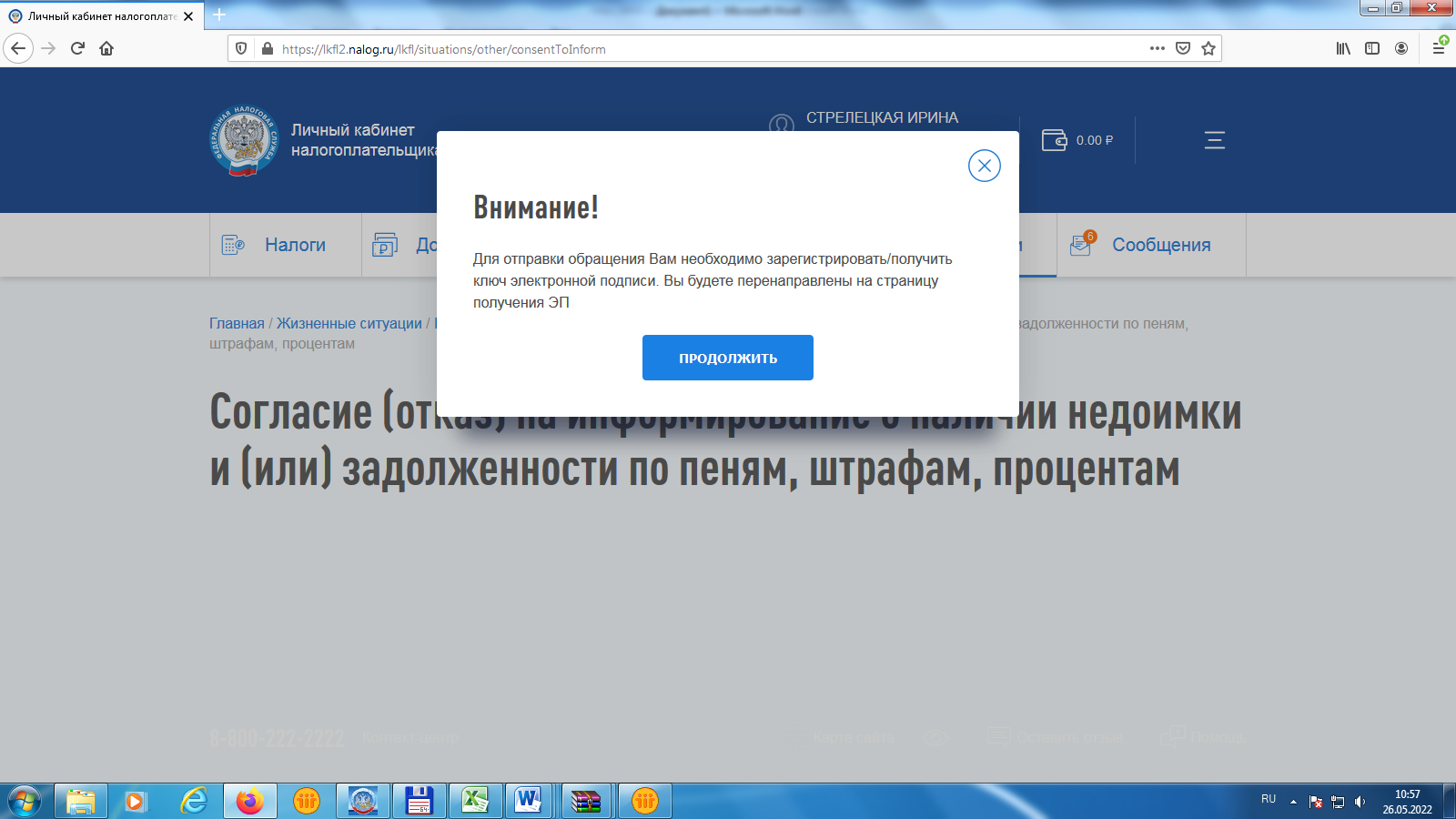 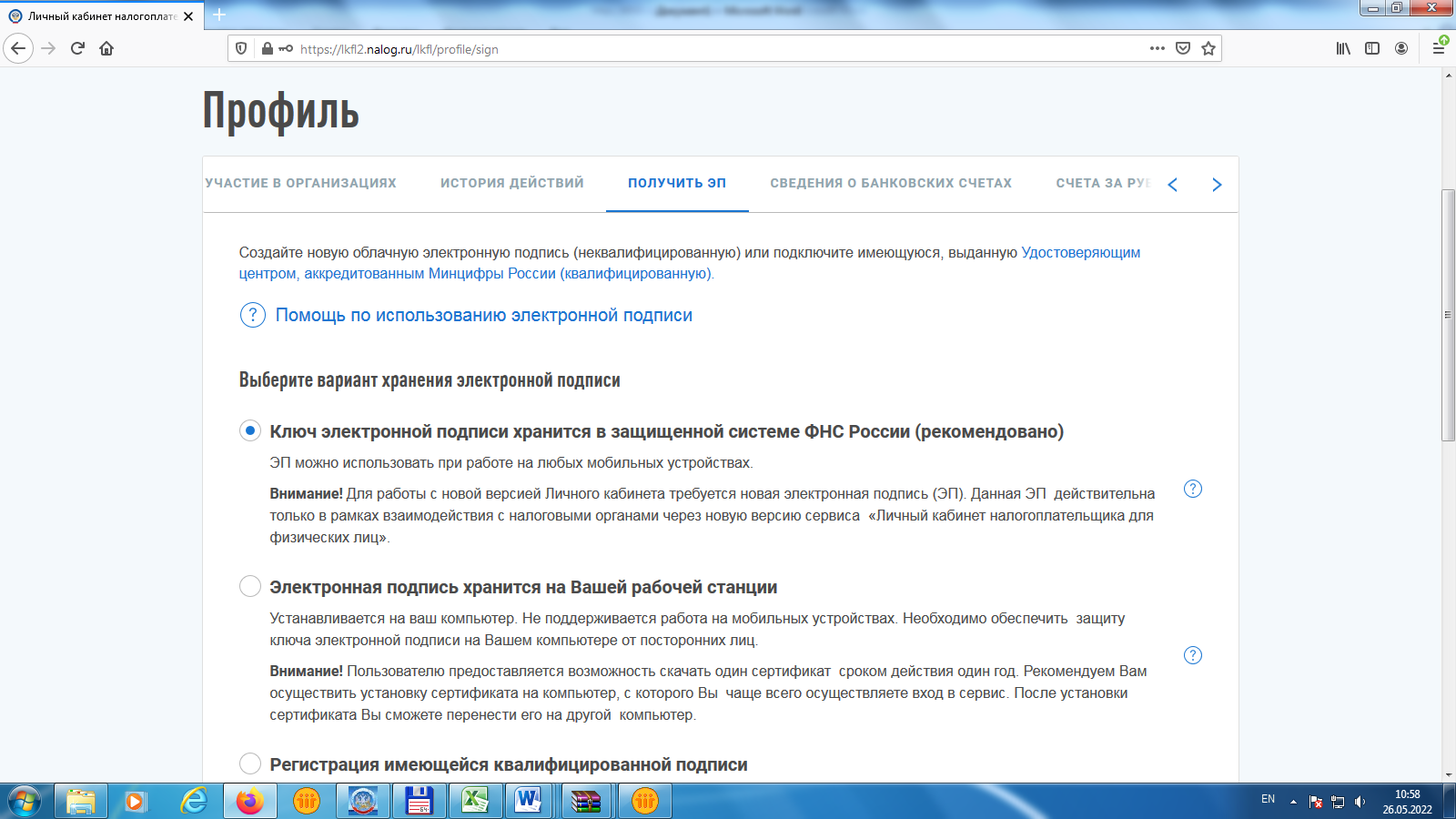 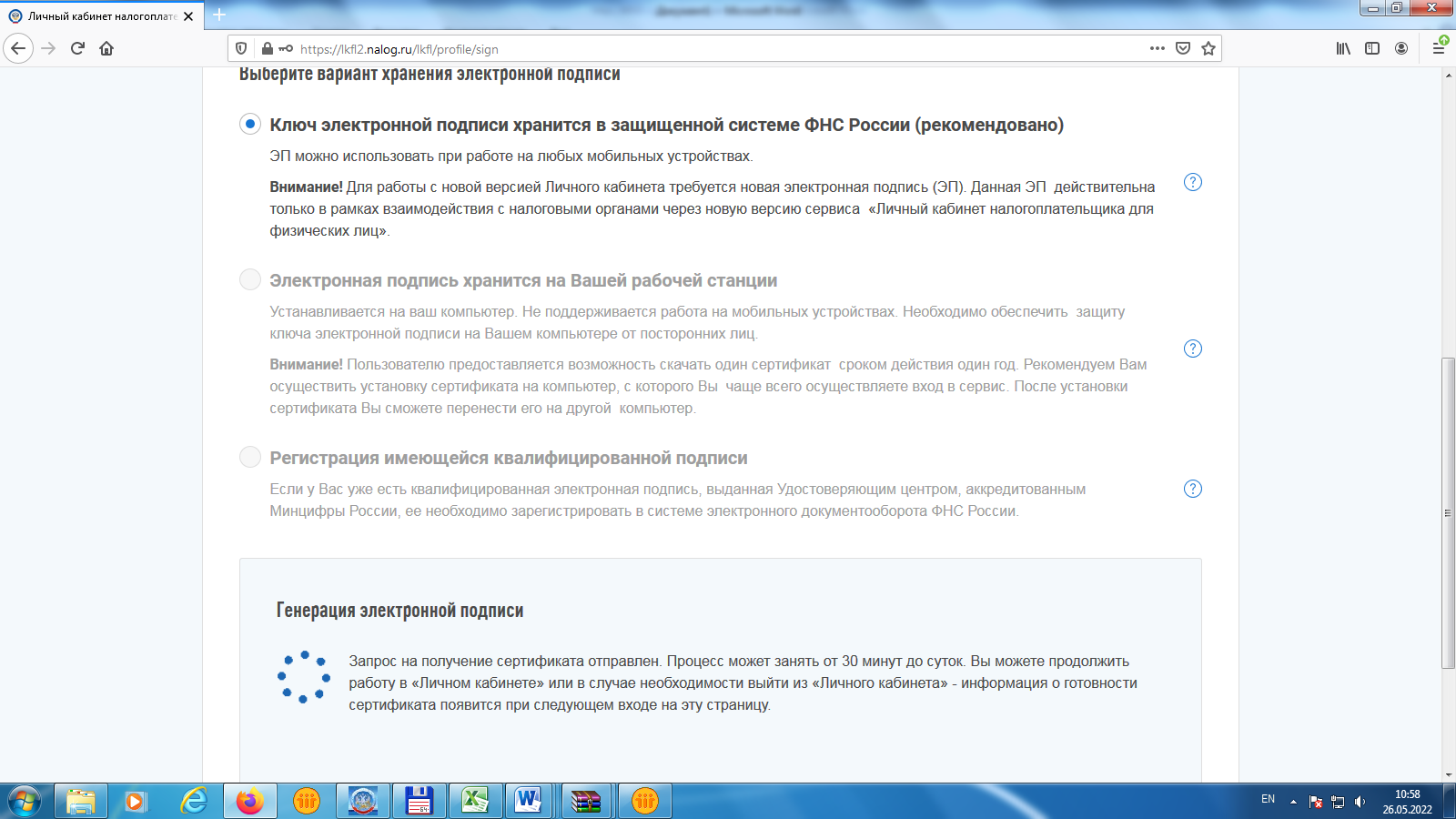 После выпуска ключа электронной подписи вернуться в Профиль и повторно нажать на реквизит «Подать согласие (отказ) на информирование по СМС и (или) электронной почте о наличии недоимки и (или) задолженности», заполнить предлагающуюся форму с обязательным проставлением «V» на виде уведомления: по номеру телефона, либо по электронной почте, и нажать «Отправить». Все те же операции можно произвести с использованием мобильного телефона.